Erasmus+ ProgrammeKey Action 1 
– Mobility for learners and staff – 
Higher Education Student and Staff MobilityInter-institutional agreement 2014-2020
between programme countries[Minimum requirements]The institutions named below agree to cooperate for the exchange of students and/or staff in the context of the Erasmus+ programme. They commit to respect the quality requirements of the Erasmus Charter for Higher Education in all aspects related to the organisation and management of the mobility, in particular the recognition of the credits awarded to students by the partner institution.A.	Information about higher education institutionsB.	Mobility numbers per academic yearThe partners commit to amend the table below in case of changes in the mobility data by no later than the end of January in the preceding academic year.C.	Recommended language skillsThe sending institution, following agreement with the receiving institution, is responsible for providing support to its nominated candidates so that they can have the recommended language skills at the start of the study or teaching period:
For more details on the language of instruction recommendations, see the course catalogue of each institution [Links provided on the first page].D.	Additional requirementsAt ESHTE is possible to receive physically disable persons (students or staff) although the information must be transmitted as soon as possible in order to make the necessary arrangement. E.	Calendar1.	Applications/information on nominated students must reach the receiving institution by:2.	The receiving institution will send its decision within 2 weeks.3.	Transcript of Records will be issued by the receiving institution no later than 5 weeks after the assessment period has finished at ESHTE or once the students have taken all their exams (according to the calendar available online).4.	Termination of the agreement The agreement is valid for the academic years indicated above and may be modified by simple letter, fax or e-mail signed by the Institutional Coordinator or the Head of International Relations. Prolongation may be done on the same way. Termination of the agreement: at least one year advance notice before the start of the following academic year is necessary for unilateral termination of the agreement. The start of the academic year is agreed upon to be September 1st. A termination by mutual consent is possible until December 31st for the following academic year. In both cases, all students and staff who have already been admitted to bilateral exchange projects will be allowed to finish their project as forseen. Nature of the agreement: The above parties agree to cooperate in the activities shown. This is intended to be an agreement of cooperation and exchange where both parties agree to make use of the ERASMUS programme whenever applicable in order to facilitate the co-operation. Both parties undertake to abide by the bilaterally agreed terms of this co-operation agreement and ERASMUS rules and ECHE standards where applicable. Exchanges without making use of ERASMUS are possible. Both parties agree to provide all the information necessary in order to facilitate the mobility of students and staff. The agreement is open to persons without discrimination according to ethnic background, nationality, creed, sex. Simple exchange students are exempt from tuition fees at the host institution on a mutual basis and are entitled to rights and privileges compatible with the treatment foreseen for Erasmus students.Disclaimer: Neither the European Commission nor the National Agencies can be held responsible in case of a conflict.F.	Information1.	Grading systems of the institutionsP ESTORIL01The ESHTE grading system Partner InstitutionECTS Grading Scale2.	VisaThe sending and receiving institutions will provide assistance, when required, in securing visas for incoming and outbound mobile participants, according to the requirements of the Erasmus Charter for Higher Education.Information and assistance can be provided by the following contact points and information sources:3.	InsuranceThe sending and receiving institutions will provide assistance in obtaining insurance for incoming and outbound mobile participants, according to the requirements of the Erasmus Charter for Higher Education.The receiving institution will inform mobile participants of cases in which insurance cover is not automatically provided. Information and assistance can be provided by the following contact points and information sources:4.	HousingThe receiving institution will guide incoming mobile participants in finding accommodation, according to the requirements of the Erasmus Charter for Higher Education.Information and assistance can be provided by the following persons and information sources:G.	SIGNATURES OF THE INSTITUTIONS (legal representatives)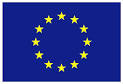 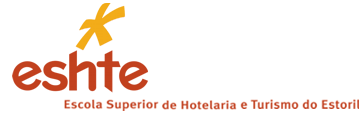 Name of the institution(and department, where relevant)Erasmus codeContact details(email, phone)Website(eg. of the course catalogue)Estoril Higher Institute for Tourism and Hotel Studies(ESHTE)P ESTORIL01Mr. Nuno Ricardo Dias+351 210 040 722ricardo.dias@eshte.pt(Erasmus CoordinatorESHTEInternacionalAv. Condes de Barcelona,8082769-510 Estoril Portugal)Mrs. Maria Perdigão+351 210 040 743maria.jesus@eshte.pt(Incoming stds)Mrs.Eliana Grancho Sousa+351 210 040 728eliana.sousa@eshte.pt(outgoing stds)www.eshte.pt(http://www.eshte.pt/index.php?option=com_content&task=view&id=2633&Itemid=633)Partner InstitutionFROM[Erasmus code of the sending institution]TO[Erasmus code of the receiving institution]Subject area code
 
[ISCED]Subject area name
 
Study cycle
[short cycle, 1st , 2nd or 3rd]
Number of student mobility periodsNumber of student mobility periodsFROM[Erasmus code of the sending institution]TO[Erasmus code of the receiving institution]Subject area code
 
[ISCED]Subject area name
 
Study cycle
[short cycle, 1st , 2nd or 3rd]
Student Mobility for Studies
[total number of months of the study periods or average duration]Student Mobility for Traineeships

P ESTORIL011013Hotel, Catering and Restaurants1st2nd2 std per1semester2 std per1semesterP ESTORIL011015Travel Tourism and Leisure1st2nd2 std per1semester2 std per1semesterP ESTORIL01FROM[Erasmus code of the sending institution]TO[Erasmus code of the receiving institution]Subject area code
 
[ISCED]Subject area name

Number of staff mobility periodsNumber of staff mobility periodsFROM[Erasmus code of the sending institution]TO[Erasmus code of the receiving institution]Subject area code
 
[ISCED]Subject area name

Staff Mobility for Teaching

[total number of  days of teaching periods or average duration ]Staff Mobility for Training

P ESTORIL011013Hotel, Catering and Restaurants2 STA *8h2 STT* 5daysP ESTORIL011015Travel Tourism and Leisure2 STA *8h2 STT* 5daysP ESTORIL01Receiving institution

[Erasmus code]Optional: Subject area Language
of instruction 1Language
of instruction 2Recommended language of instruction levelRecommended language of instruction levelReceiving institution

[Erasmus code]Optional: Subject area Language
of instruction 1Language
of instruction 2Student Mobility for Studies[Minimum recommended level: B1]Staff Mobility for Teaching[Minimum recommended level: B2]P ESTORIL01PortugueseEnglishPortuguese A2English B1English B1Receiving institution[Erasmus code]Autumn term[month]Spring term[month]P ESTORIL01Nominations deadline 15 MayApplication deadline: 30 JuneNominations deadline 15 NovemberApplication deadline: 30 NovemberECTS gradeScore (maximum of 20)DefinitionA18 to 20EXCELLENT – outstanding performance with only minor errorsB16 to 17VERY GOOD – above the average standard but with some errorsC14 to 15GOOD – generally sound work with a number of notable errorsD12 to 13SATISFACTORY – fair but with significant shortcomingsE10 to 11SUFFICIENT – performance meets the minimum criteriaFX07 to 09FAIL – some more work required before the credit can be awardedFLess than 07FAIL – considerable further work is requiredECTS gradeDefinitionAEXCELLENT – outstanding performance with only minor errorsBVERY GOOD – above the average standard but with some errorsCGOOD – generally sound work with a number of notable errorsDSATISFACTORY – fair but with significant shortcomingsESUFFICIENT – performance meets the minimum criteriaFXFAIL – some more work required before the credit can be awardedFFAIL – considerable further work is requiredInstitution 
[Erasmus code]Contact details(email, phone)Website for informationP ESTORIL01MS. Maria Perdigão+351 210040743Maria.jesus@eshte.ptwww.eshte.pt (section –Services - ESHTEInternational)Institution 
[Erasmus code]Contact details(email, phone)Website for informationP ESTORIL01MS. Maria Perdigão+351 210040743Maria.jesus@eshte.pthttp://www.eshte.pt/index.php?option=com_content&task=view&id=334&Itemid=633Institution 
[Erasmus code]Contact details(email, phone)Website for informationP ESTORIL01MS. Maria Perdigão+351 210040743Maria.jesus@eshte.pthttp://www.eshte.pt/index.php?option=com_content&task=view&id=334&Itemid=633Institution [Erasmus code]Name, functionDateSignatureP ESTORIL01Raúl Manuel da Roucas FilipePresident